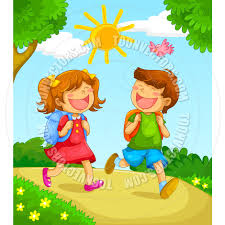 The Production Process            Raw Materials/Food	                    End ProductsPicture of the place (factory/farm)Raw materials/ foodEnd productThe process of productionAdditional materials/food included in the process of productionDistribution process